    АДМИНИСТРАЦИЯ ГОРОДА НОВОЧЕРКА ССКА 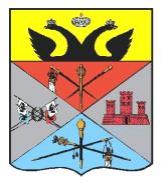 ПОСТАНОВЛЕНИЕ 31.03.2017  №  506  г.  Новочеркасск  О внесении изменений в постановление Администрации города от 20.10.2016 № 1865 «Об утверждении Методики определения размера платы, взимаемой  	с родителей (законных представителей) за присмотр и уход за детьми в 
муниципальных бюджетных дошкольных образовательных учреждениях 	детских садах города Новочеркасска, и установлении размеров платы, 
		взимаемой с родителей (законных представителей) за присмотр  	и уход за детьми в муниципальных бюджетных дошкольных 
		образовательных учреждениях детских садах  	города Новочеркасска» 	В  целях  социальной  поддержки  одиноких  матерей,  проживающих  в  городе 
Новочеркасске,  дети  которых  посещают  муниципальные  бюджетные  дошкольные  образовательные  учреждения  детские  сады  города,  руководствуясь  Федеральным 
законом  от  06.10.2003  №  131-ФЗ  «Об  общих  принципах  организации  местного  самоуправления  в  Российской  Федерации»  и  Уставом  муниципального  образования  «Город  Новочеркасск»,  п о с т а н о в л я ю: 	1.  Внести   в  постановление   Администрации   города  от   20.10.2016   №  1865   
«Об  утверждении  Методики  определения  размера  платы,  взимаемой  с  родителей  (законных   представителей)   за   присмотр   и   уход   за   детьми   в   муниципальных 
бюджетных   дошкольных   образовательных   учреждениях   детских   садах   города  	родителей 
(законных   представителей)   за   присмотр   и   уход   за   детьми   в   муниципальных  бюджетных   дошкольных   образовательных   учреждениях   детских   садах   города 
Новочеркасска»  изменения  согласно  приложению.    2.  Настоящее  постановление  вступает  в  силу  с  1  мая  2017  г.  	отношений 
Администрации  города  (Луконина  О.В.)  опубликовать  настоящее  постановление  в  газете   «Официальный   выпуск.   Новочеркасские   ведомости»   и   разместить   на 
официальном  сайте  Администрации  города.  	4.  Контроль  за  исполнением  постановления  возложить  на  заместителя  главы 
Администрации  города  Жиркову  Е.Ю.  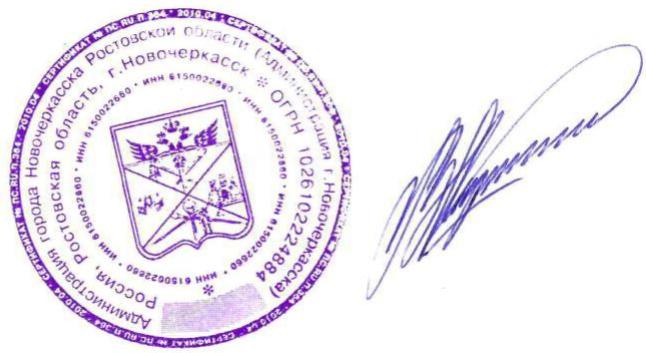 	Мэр  города 
Новочеркасска  В.В.  Киргинцев  Постановление  вносит 
Управление  образования    Администрации  города  2 	Приложение  	к  постановлению 
Администрации  города  	от  31.03.2017  №  506  	Приложение  	к  постановлению 
Администрации  города  	от  20.10.2016  №  1865  	ИЗМЕНЕНИЯ,  	вносимые  в  приложение  к  постановлению  Администрации  города    от  20.10.2016  №  1865  «Об  утверждении  Методики  определения  размера   
	платы,  взимаемой  с  родителей  (законных  представителей)  за  присмотр    		и  уход  за  детьми  в  муниципальных  бюджетных  дошкольных   
	образовательных  учреждениях  детских  садах  города  Новочеркасска,    	и  установлении  размеров  платы,  взимаемой  с  родителей  (законных 
		представителей)  за  присмотр  и  уход  за  детьми  в  муниципальных    	бюджетных  дошкольных  образовательных  учреждениях  детских  садах   
		города  Новочеркасска»  1.  Пункт  2.7  изложить  в  следующей  редакции:  	установленной 
родительской   платы   определяется   родителям   (законным   представителям)   по  следующим  категориям:  	размер   которого   не 
превышает  величины  прожиточного  минимума,  установленного  Правительством  Ростовской   области,   и   получающим   ежемесячное   государственное   пособие   на 
ребенка   в   повышенном   размере   в   Управлении   труда   и   социального   развития  Администрации  города.    Льготы   по   родительской   плате   предоставляются   родителям   (законным  	их 
получение,  с  момента  подачи  родителем  (законным  представителем)  заявления  на  предоставление  льготы  на  имя  руководителя  детского  сада.».  2.  Пункт  2.8  изложить  в  следующей  редакции:  	«2.8.  Льгота  по  родительской  плате  ежегодно  предоставляется  на  основании 
заявления  одного  из  родителя  (законного  представителя),  к  которому  прилагается  один  из  документов,  подтверждающих  наличие  права  на  льготу:  	копия  справки,  подтверждающей  факт  установления  инвалидности  одного 
из  родителей  (законного  представителя);  	копия   правовых   актов   об   установлении   опеки   для   детей-сирот   и   детей, 
оставшихся  без  попечения  родителей;  3 	заключение    психолого-медико-педагогической 
туберкулезной  интоксикацией;  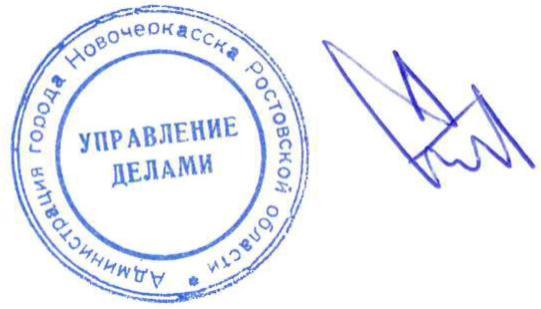 комиссии  для  детей  с  	копии  свидетельств  о  рождении  детей  для  семей,  имеющих  трех  и  более 
несовершеннолетних  детей;  	свидетельство  о  рождении  ребенка,  в  котором  в  графе  «отец»  стоит  прочерк 
либо  справка  о  рождении  формы  №  25.».  	Управляющий  делами 
Администрации  города  А.В.  Демченко  4 